KENDRIYA VIDYALAYA SPGWinter Holiday homework(class 5)-MATHSMake a geo board and make different types of shape with the help of rubber band on Geo board and find their areas.Find the perimeter and areas of 5 things which are available in your house.You have to observe at least 50 people and find out whether they wear mask or not and show data through tally mark and pie chart Write and learn table from 12 to 25.Took at least five cities of India and show their maximum temperature and minimum temperature for 5 days through bar graph.                          कक्षा 5               शीतकालीन गृह कार्यप्रतिदिन एक लेख लिखें। मान लीजिए ,आपकी मां ने आपके खाने के डिब्बे में आपके मनपसंद चीज दी है? आप इसे कैसे खाना पसंद करेंगे- अकेले या मित्रों के साथ ? क्यों?  स्वामी की दादी के बारे में हमने पढ़ा। अब आप भी अपनी दादी के बारे में कुछ बताइए ।उनका एक चित्र भी चिपकाइए। बाघ के बारे में बच्चे क्या क्या जानते थे? अपने शब्दों में लिखिए। पाठ 11 से पाठ 15 तक दोहराई करनी है। प्रतिदिन 5 शब्द और उनके अर्थ लिखने हैं ।अलग से शब्दार्थ की कॉपी में।       आपका शीतकालीन अवकाश अच्छा बीतेClass   V        EVSWrite the name of three tourist places of india in different diection like North- Manali etcNorth        East          West       South1_____   1_____   1_____   1_____  2_____   2_____   2_____   2_____3_____ 3_____      3_____    3_____Write a report on Bhuj Earthquake.Paste pictures of five wind instruments and write a name of famous musician related to the instrument.Write name of five great people who have worked for the betterment of the people of low caste.Paste the pictures of –    Five Individual sports   Five Team  sportsWrite name of five different countries and their national games.Read and learn L-12 to 17 for the periodic Test 2.  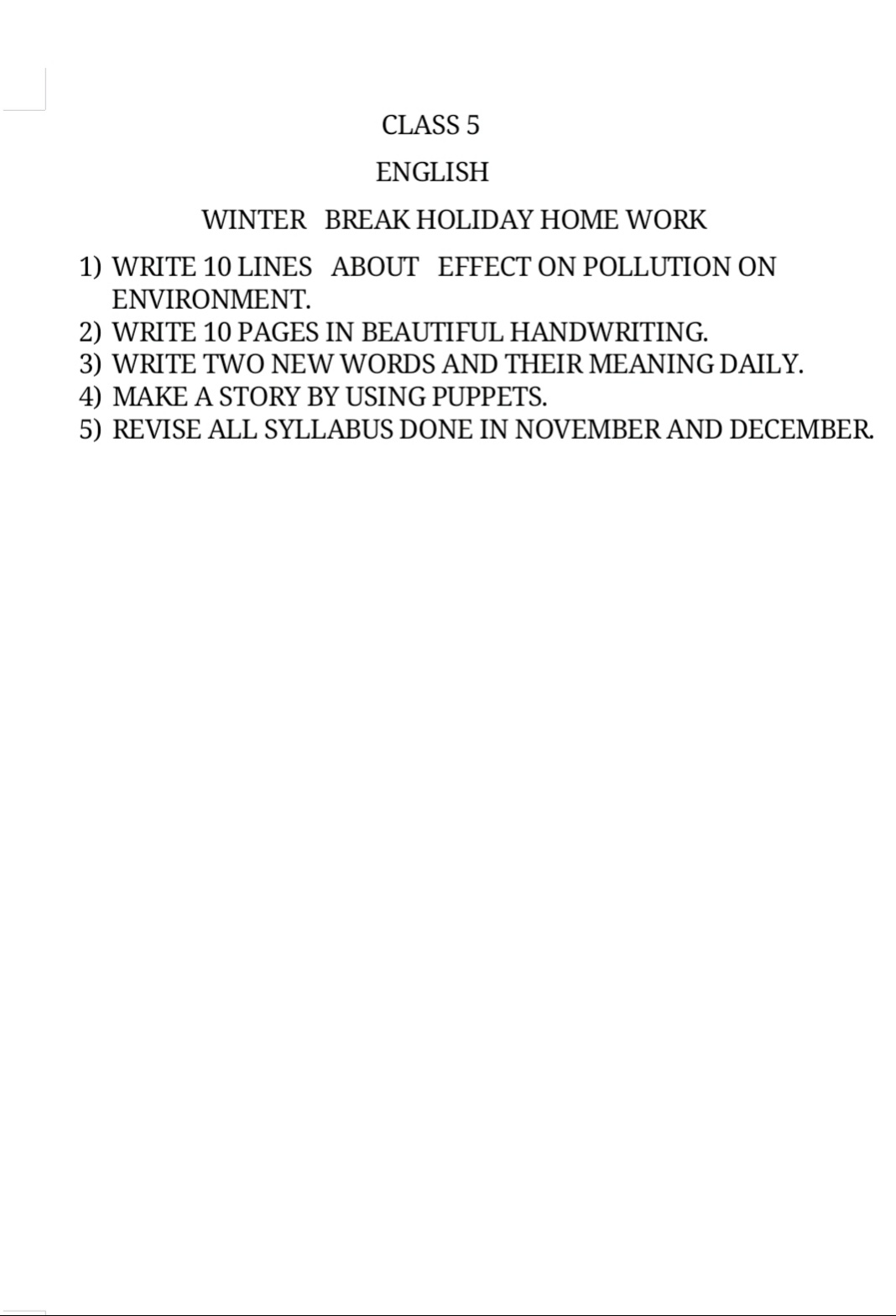 